Cluster 1 –Factors and ProductsOutcomes:A1 – Demonstrate an understanding of factors of whole numbers by determining prime factors, LCM, GCF, square roots and cube rootsA4 – Demonstrate an understanding of the multiplication of polynomial expressions A5 – Demonstrate an understanding of common factors and trinomial factoringThroughout this unit I will be increasing number sense and algebraic reasoning:I can write a number as a product of its prime factors (A1)I can use prime factorization to determine the greatest common factor (GCF) of two numbers (A1)I can use prime factorization to determine the least common multiple (LCM) of two numbers (A1)I can use prime factorization to determine the square and cube root of a number (A1)I can multiply binomials and other polynomials (A4)I can factor trinomials of the form (A5): 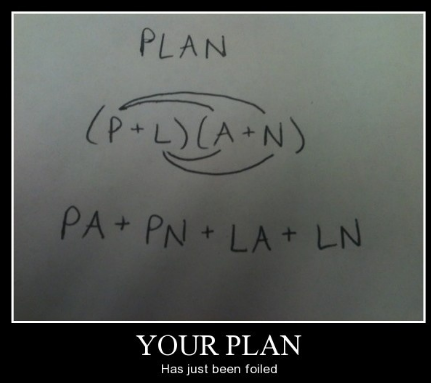 Unit 1 – Factors and ProductsLesson 1 -  Factors and Multiples of Whole Numbers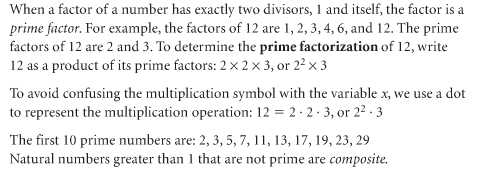 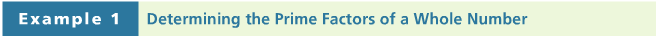 Write the prime factorization of 540Try: Write the prime factorization of 3600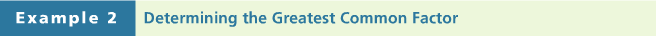 The greatest common factor is:Determine the greatest common factor of 138 and 198Try: Determine the greatest common factor of 126 and 144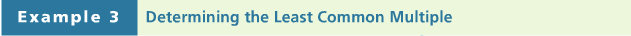 The least common multiple is:Determine the least common multiple of 18, 20 and 30Try: Determine the least common multiple of 28, 42, 63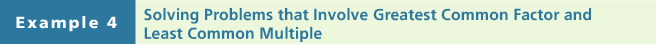 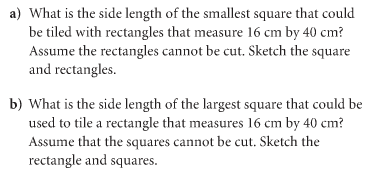 Try: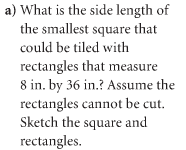 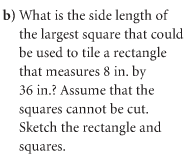 Lesson 2 -  Perfect Squares, Perfect Cubes and Their RootsPerfect Square:The first 20 perfect squares are:Perfect Cube:The first 5 perfect cubes are: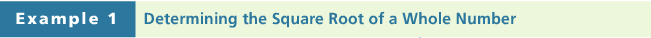 Determine the square root of 1296Try: Determine the square root of 1024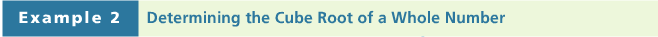 Determine the cube root of 1728Try: Determine the cube root of 3375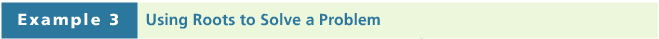 A cube has a volume of 4913 cubic inches. What is the surface area of the cube?Try:  A cube has a volume of 12 167 cubic feet. What is the surface area of the cube?Lesson 3 - Multiplying Polynomials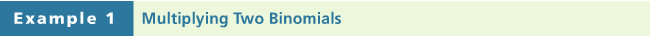 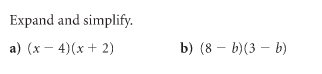 Try: 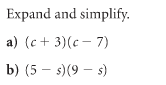 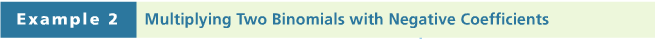 									Try: 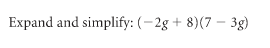 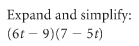 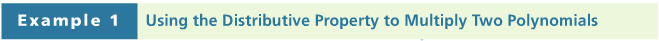 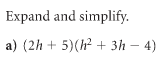 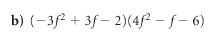 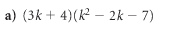 Try: 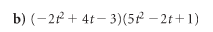 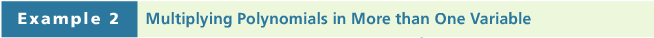 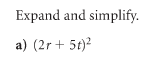 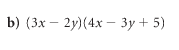 Try: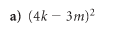 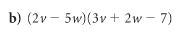 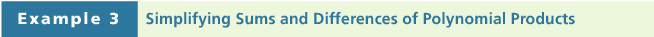 Expand and simplify: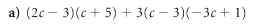 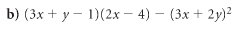 Activity: Factoring Polynomials Using Algebra TilesUse algebra tiles to factor each binomial. Draw a picture of your result. Write your answer in the space provided.1.	3x + 9	2.	4x − 10	Answer:_______________		Answer:_______________3.	3x2 + 4x	4.	10 − 5x	Answer:_______________		Answer:_______________5.	3 − 9x	6.	x2 − 5x	Answer:_______________		Answer:_______________7.	2x2 + 6x	8.	x2 + 5x	Answer:_______________		Answer:_______________Lesson 4 - Factoring a Greatest Common FactorFactoring a polynomial means to break the polynomial down into the product of smaller polynomials (it’s the reverse of multiplying polynomials)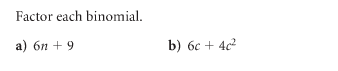 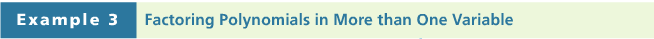 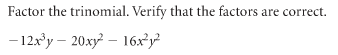 Try: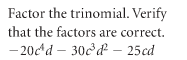 Lesson 5 – Factoring Quadratics The “Easy Way”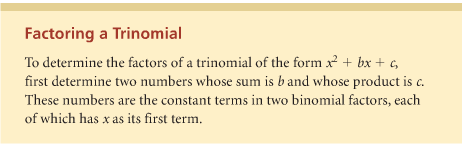 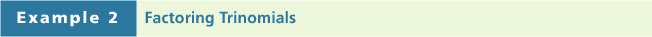 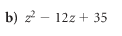 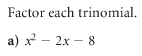 Try: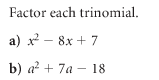 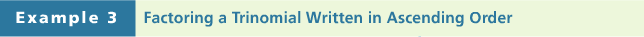 								Try: 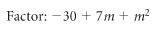 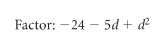 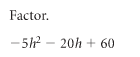 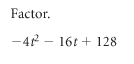 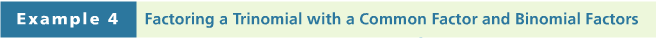 Try: Lesson 6 – Factoring Using Decomposition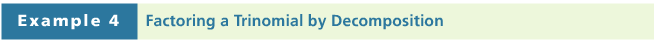 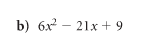 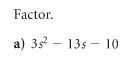 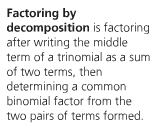 Try: 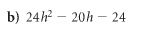 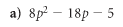 Lesson 7 - Factoring Special Polynomials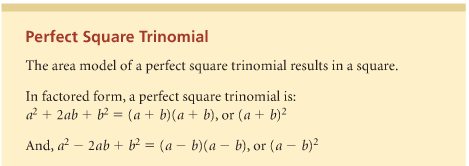 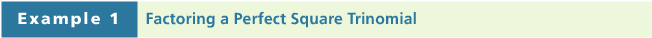 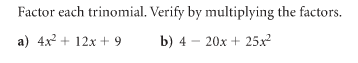 Try:   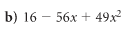 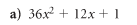 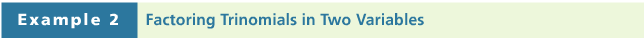 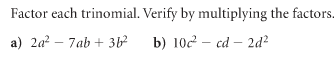 Try:  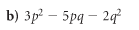 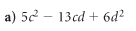 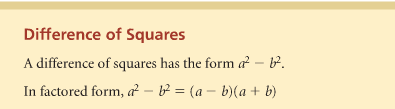 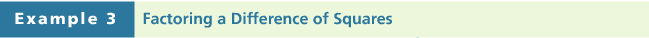 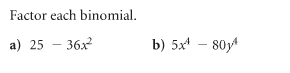 Try: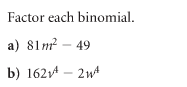 